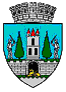 ROMÂNIAJUDEŢUL SATU MARECONSILIUL LOCAL AL MUNICIPIULUI SATU MARE                                HOTĂRÂREA NR. 379/17.10.2022privind vânzarea către Erdélyi Beatrix -Melinda  a locuinței situată în Municipiul  Satu Mare, B-dul. Cloşca nr. 72-74, bl.A, ap.22Consiliul Local al Municipiului Satu Mare, Având în vedere Decizia Civilă nr.1039/CA/2019-R a Curții de Apel Oradea, pronunțată în dosar nr. 1858/83/CA/2018, Consiliul local al Municipiului Satu Mare este obligat la emiterea unei hotărâri, în temeiul prevederilor Legii nr. 85/1992 și ale  Decretului Lege nr. 61/1991 de aprobare a evaluării și vânzării către reclamantă (numita Erdelyi Beatrix Melinda) a locuinței proprietatea privată a Statului Român, pe care o deține în calitate de chiriaș, situată în Municipiul Satu Mare, B-dul Cloșca                        nr. 72-74, bl. A, ap. 22,  la prețul de vânzare  calculat conform prevederilor art. I din Legea nr. 244/2011, fără a fi luate în calcul investițiile efectuate de către reclamantă la acest imobil,Analizând proiectul de hotărâre înregistrat sub nr. 57570/13.10.2022, referatul de aprobare al inițiatorului, înregistrat sub nr. 57574/13.10.2022, raportul de specialitate al Serviciului Patrimoniu Concesionări Închirieri și Direcției Economice înregistrat sub nr. 57575/13.10.2022, raportul Serviciului Juridic înregistrat sub                    nr. 57766/14.10.2022, raportul de evaluare nr. 57456/13.10.2022 întocmit de către evaluator Koncret SRL și avizele comisiilor de specialitate ale Consiliului Local                Satu Mare,Luând în considerare prevederile:- art. I din Legea nr. 244/05.12.2011 pentru modificarea art. 16 din Legea                     nr. 85/1992 privind vânzarea de locuințe și spații cu altă destinație construite din fondurile statului și din fondurile unităților economice sau bugetare de stat, - Legii privind normele de tehnică legislativă pentru elaborarea actelor normative nr. 24/2000, republicată, cu modificările şi completările ulterioare,În temeiul prevederilor art.129 alin. (2) lit. c) coroborat cu alin. (6) lit. b), ale prevederilor art. 139 alin. (2), și ale art. 196 alin. (1) lit. a)  din Codul administrativ aprobat prin OUG nr. 57/2019, cu modificările și completările ulterioare,  Adoptă prezenta                                             H O T Ă R Â R E:          Art. 1.  Se însușește raportul de evaluare întocmit de S.C. Koncret  S.R.L. care constituie anexa  ce face parte integrantă din prezenta hotărâre. Art. 2. Se aprobă vânzarea către Erdelyi Beatrix - Melinda  a locuinței situată în Municipiul Satu Mare, B-dul. Cloşca nr. 72-74, bl. A, ap.22, la prețul de vânzare calculat în conformitate cu dispozițiile art. I din Legea nr. 244/05.12.2011 pentru modificarea art. 16 din Legea nr. 85/1992  privind vânzarea de locuințe și spații cu altă destinație construite din fondurile statului și din fondurile unităților economice sau bugetare de stat.Art. 3. Prețul de vânzare al locuinței identificate la art. 2, este de 151.327 lei, conform raportului de evaluare însușit la art.1. Art. 4. Se împuternicește Viceprimarul Municipiului Satu Mare, doamna Tămășan -Ilieș Cristina-Marina, să semneze contractul de vânzare cumpărare. Art. 5. Cu ducerea la îndeplinire a prezentei hotărâri se încredințează Primarul Municipiului Satu Mare prin Serviciul Patrimoniu, Concesionări, Închirieri. Art. 6. Prezenta hotărâre se comunică prin intermediul Secretarului General al Municipiului Satu Mare, în termenul prevăzut de lege, Primarului Municipiului                     Satu Mare, Viceprimarului Municipiului Satu Mare, doamnei Tămășan -Ilieș Cristina-Marina, Instituţiei Prefectului - Judeţul Satu Mare, doamnei Erdelyi Beatrix - Melinda  şi Serviciului Patrimoniu, Concesionări, Închirieri.             Președinte de ședință,                                            Contrasemnează                     Gáti Ștefan                                                      Secretar general,                                                                                         Mihaela Maria RacolțaPrezenta hotărâre a fost adoptată în ședința extraordinară convocată de îndată cu respectarea prevederilor art. 139 alin. (2) din O.U.G. nr. 57/2019 privind Codul administrativ, cu modificările și completările ulterioare;Redactat în 5 exemplare originaleTotal consilieri în funcţie23Nr. total al consilierilor prezenţi18Nr. total al consilierilor absenţi5Voturi pentru18Voturi împotrivă0Abţineri0